Rohová záložkaPomůcky: barevný papír, pravítko, nůžky, lepidlo, fixyPostup viz fotonávodZ barevného papíru vystřihneme čtverec 12x12 cm (nebo jakoukoliv jinou velikost, záleží na vás).Vezměte čtvercový papír a přeložte protilehlé rohy k sobě a znovu rozložte.Papír pootočte a opět přeložte protilehlé strany k sobě, již nerozkládejte.Vrchní roh vzniklého trojúhelníku přehněte na protilehlou stranu (viz obrázek níže).Nyní přehněte levý i pravý roh k vrcholu trojúhelníku.Zasuňte levý i pravý roh do vzniklé kapsy.Hotovou rohovou záložku máte připravenou a teď už je jen na Vás, jak si ji vyzdobíte, tak hurá do toho 😊.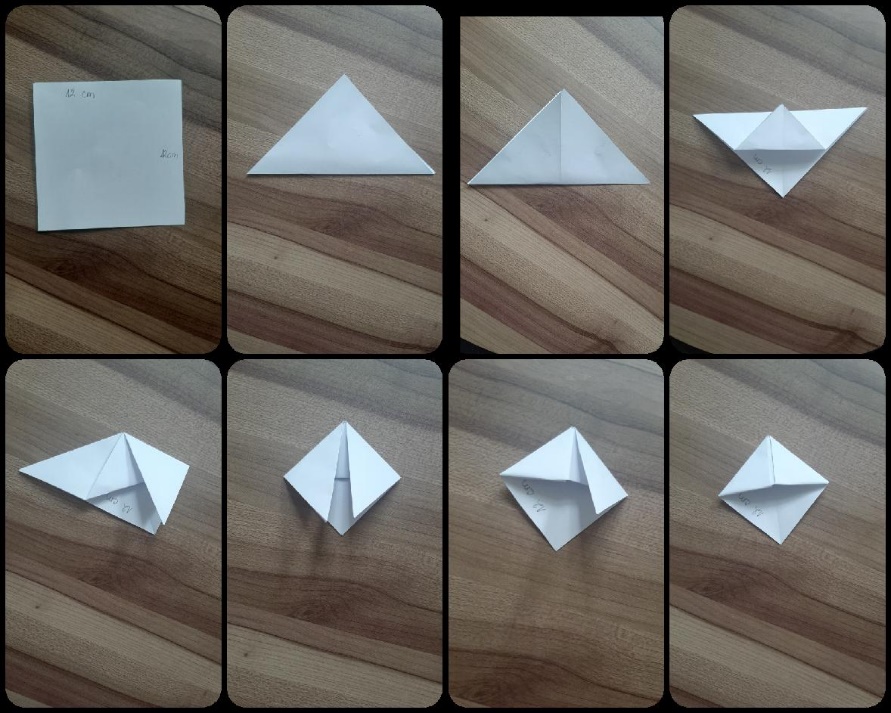 Náměty jak může záložka vypadat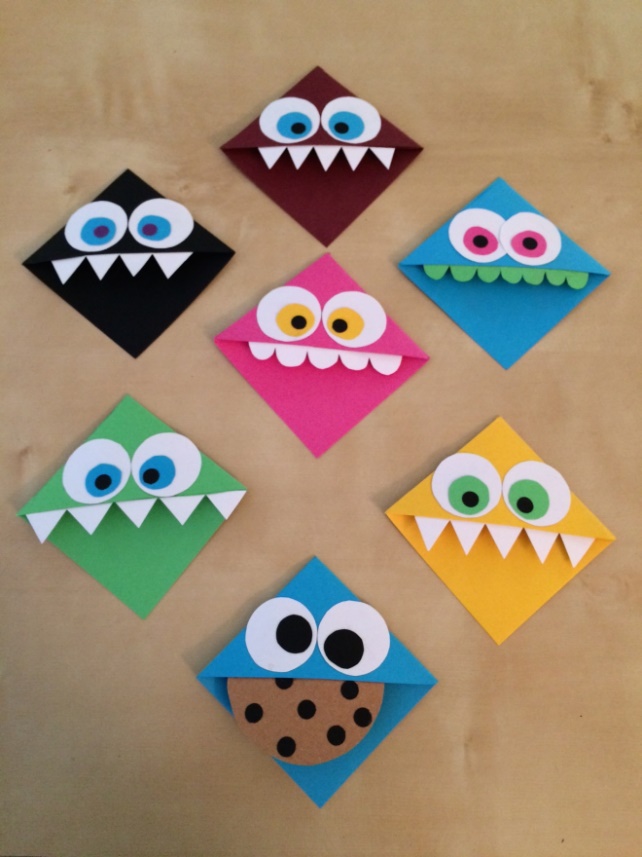 Záložka Strom a DomečekPostup – strom:Ze čtvrtky vystřihneme obdélník o rozměru 15x 7 cm.Čtvrtku vybarvíme hnědou voskovkou.Poté ustřihneme z každé strany pruh široký 1,5 cm do výšky cca 10 cm.Na zelený papír nakreslíme kruhy, které vystřihneme, jako šablonu použijte například minci, čajovou svíčku či víčko.Tyto kruhy nalepíme na vrchní část čtvrtky, tak aby udělaly korunu stromu.A máme hotovo.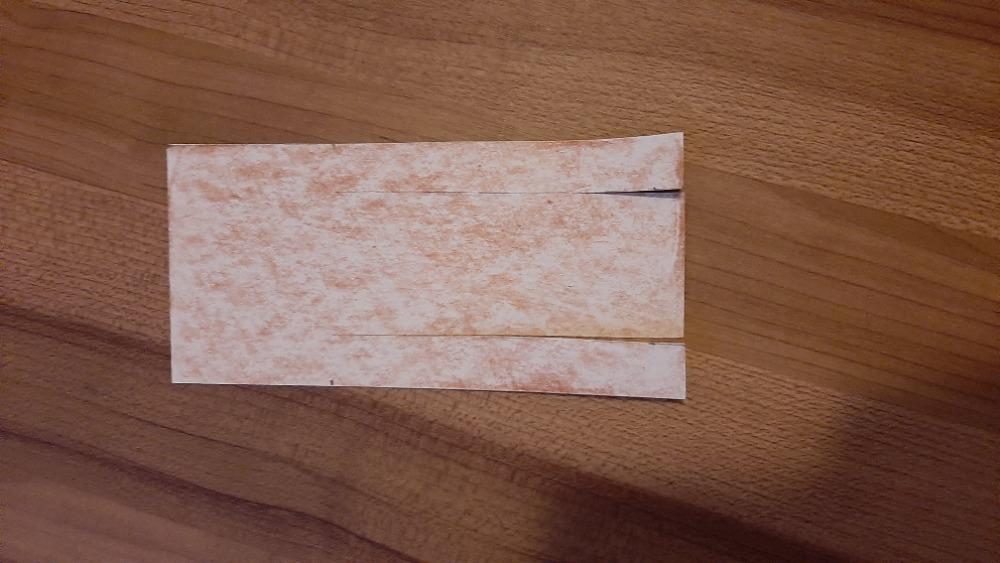 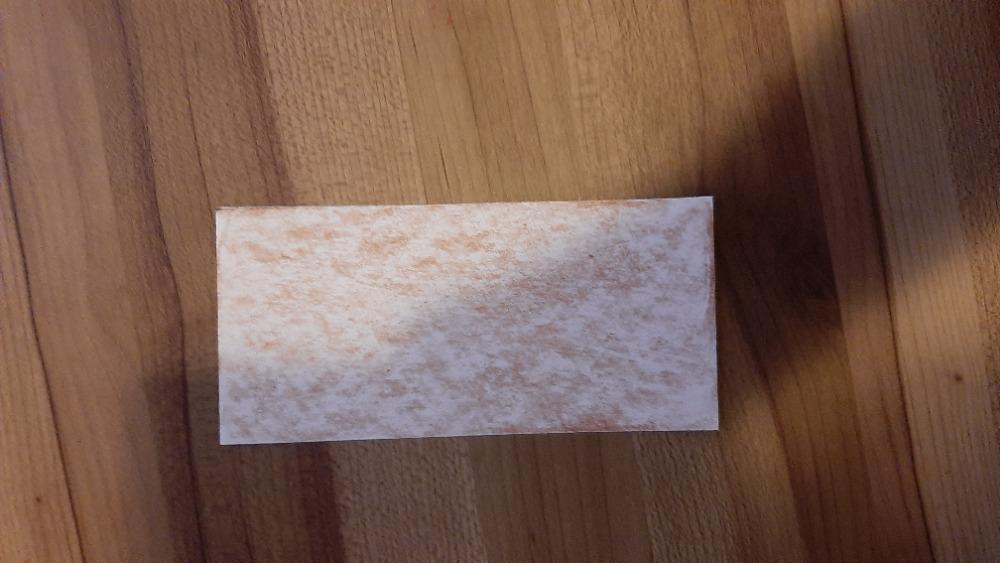 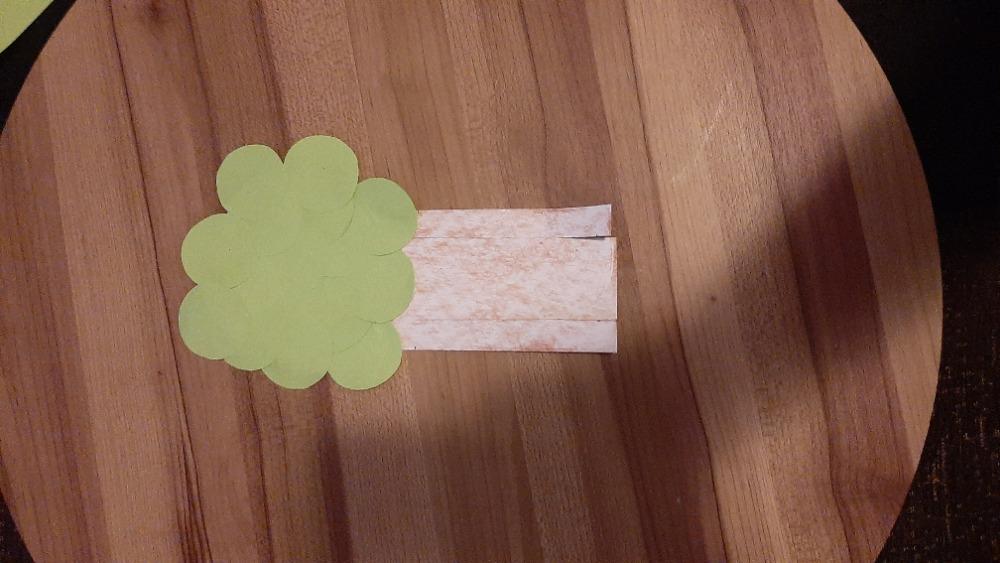 DomečekPomůcky: tvrdý karton (popřípadě čtvrtka), barevný papír, fixy, lepidlo, nůžkyPostup - domečekZ kartonu vystřihneme obdélník o rozměrech 15x7 cm.Z obou stran zhruba do výšky 10 cm ustřihneme pruhy o velikosti 1,5 cm.Vrchní část zastřihneme do střechy.Teď už jen libovolně ozdobíme a můžeme začít číst 😊.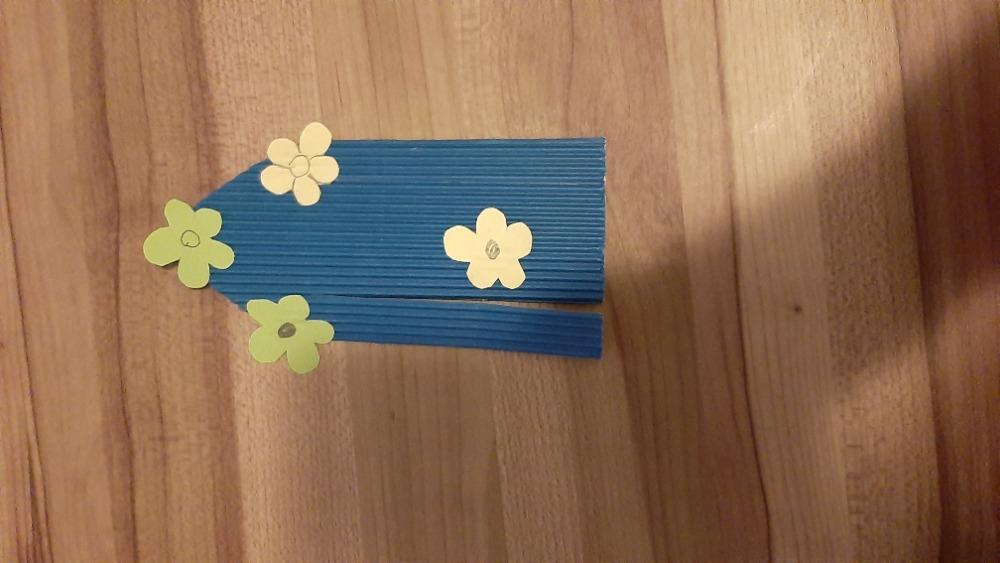 Tímto způsobem můžete vymyslet i více námětůDalší nápady na záložky: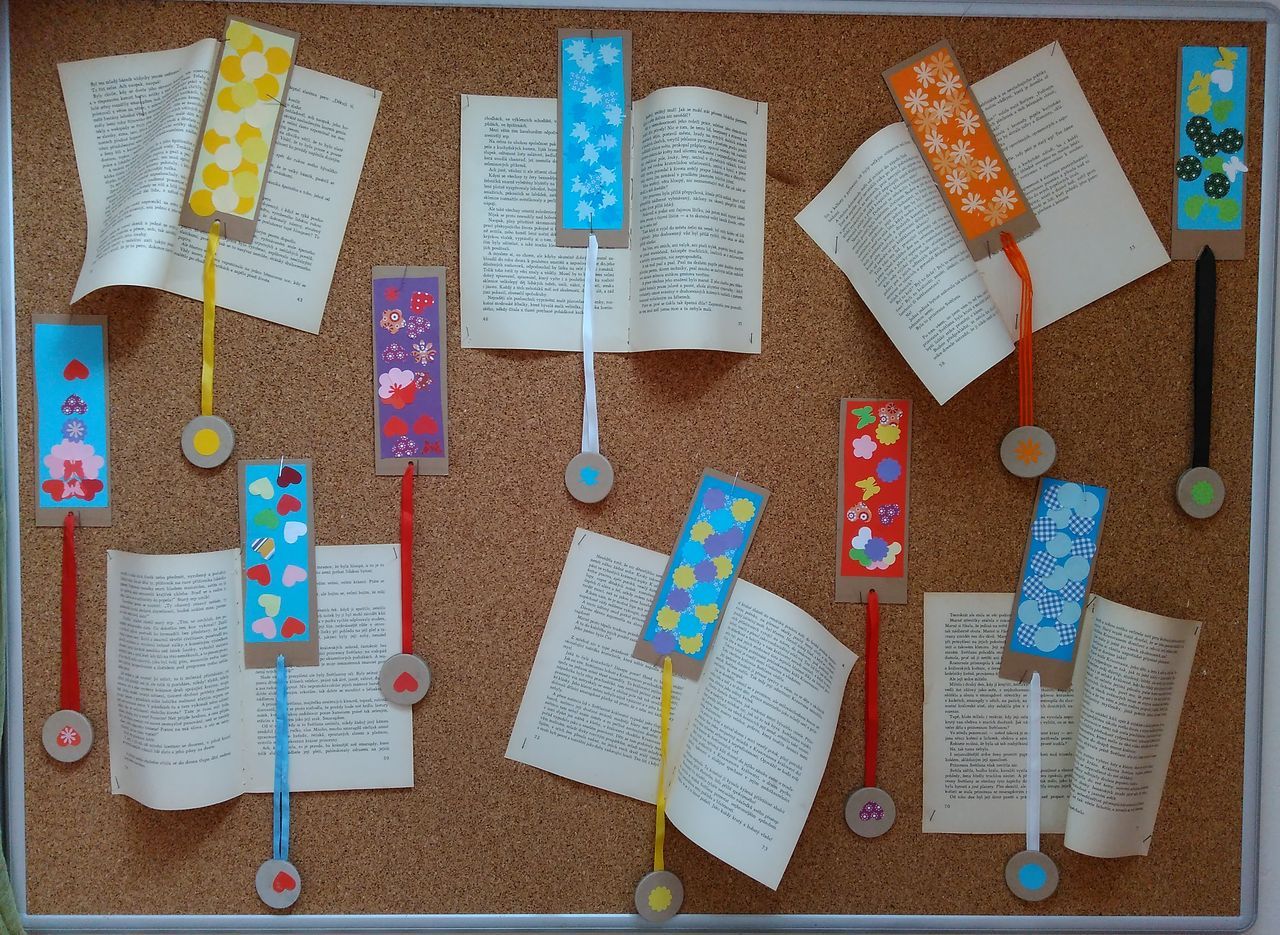 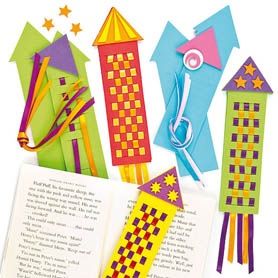 